Обработка изделий: Кромки фанеры закруглены и шлифованы, окрашены. Для окраски элементов из влагостойкой фанеры применяется водно-дисперсионное покрытие, устойчивое к атмосферному и химическому воздействию. На фанерных элементах нанесено стилизованное изображение износостойкими красками на UV-принтере. Финишное покрытие - водно-дисперсионный лак с добавлением биоцидной добавки НАНОСЕРЕБРО.Изделия из металла имеют плавные радиусы закругления и тщательную обработку швов. Для покрытия изделий из стали используется экологически чистое, обладающее хорошей устойчивостью к старению в атмосферных условиях, стабильностью цвета антикоррозийное, выдерживающее широкий диапазон температур, двойное порошковое окрашивание.В целях безопасности все отдельно выступающие детали и резьбовые соединения закрыты пластиковыми колпачками, края болтов закрыты пластиковыми заглушками.Закладные детали опорных стоек – двойное порошковое окрашивание.Соответствие стандартам: Все изделия ТМ СКИФ спроектированы и изготовлены согласно национальному стандарту РФ, а именно ГОСТ Р52169-2012, ГОСТ Р52168-2012.Оборудование изготовлено по чертежам и техническим условиям изготовителя и соответствует требованиям ТР ЕАЭС 042/2017.Паспорт на изделие: на русском языке, согласно ГОСТ Р 52301-2013, раздел 5.Гарантийный срок на изделия 12 месяцевНазначенный срок службы 10 лет.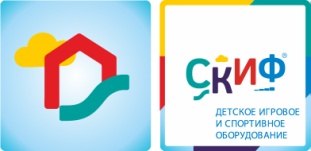 МФ 41.01.02-01 Скамейка детская УлиткаМФ 41.01.02-01 Скамейка детская УлиткаМФ 41.01.02-01 Скамейка детская УлиткаКомплектацияКомплектацияКомплектацияКол-воЕдиница измерения1Подставка под лавкуВыполнена из влагостойкой фанеры толщиной 18 мм, кромки фанеры тщательно шлифованы,  окрашены вс нанесением рисунка. Размер 620х300х182шт2ЛавкаВыполнена из влагостойкой фанеры толщиной 18 мм, кромки фанеры тщательно шлифованы, окрашены с нанесением рисунка. Размер 1030х300х182шт3БортВыполнен из влагостойкой фанеры толщиной 18 мм, кромки фанеры тщательно шлифованы, окрашен с нанесением рисунка. Борт стилизован под улитку и, также является спинкой скамьи. Размер 1190х960х18 мм1шт8Габариты (ДхШхВ), мм1190х620х10501190х620х10501190х620х10509Зона безопасности, мм 1620х22201620х22201620х2220